MEMORANDUMFILE2017/1087The Northern Territory Board of Studies and the Department of Education sponsor the Sally Bruyn Senior Primary School Science award. To be eligible for this award, students must be in year six and demonstrate achievement in science learning and understanding in the classroom. A selection panel will consider nominations.The Sally Bruyn Science award consists of a certificate and $500. The award will be presented in February 2018 at either the Darwin or Alice Springs Northern Territory Board of Studies student award ceremony.To nominate students for this award, please complete the application form on the NTBOS webpage and return it to the Executive Officer NTBOS either by email ntbos@nt.gov.au or by post to GPO Box 4821, Darwin NT 0801.Nominations will close on Friday 10 November 2017.Yours sincerely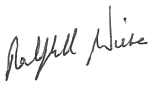 RALPH WIESEChairTO:PRINCIPALS – GOVERNMENT AND NON-GOVERNMENT PRIMARY SCHOOLSFROM:EXECUTIVE OFFICER NORTHERN TERRITORY BOARD OF STUDIES DATE:24 JULY 2017RE:NORTHERN TERRITORY BOARD OF STUDIES - SALLY BRUYN 2017 SENIOR PRIMARY SCHOOL SCIENCE AWARD